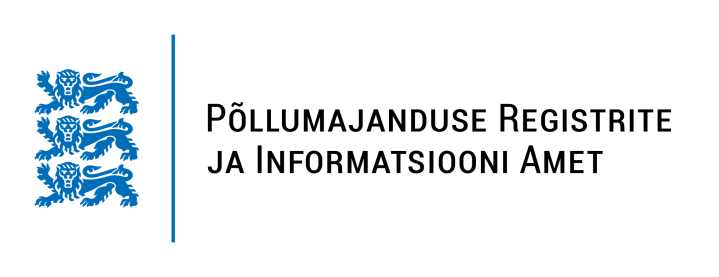 Nõukoja koosseisJuuni 2019Ants-Hannes Viira Eesti Maaülikool Hardi PikkmetsMätiku Talu Jaak LäänemetsPÜ KeviliJanek LassOÜ Koorti KartulKatrin RuumetKlaara-Manni puhkemajaLembit PaalAktsiaselts Pajusi ABFMart LeiburKolotsi TaluMati VetevoolM.V.Wool ASMerle AdamsKliendinõukoja esinaineOlav KreenRabaveere Farm OÜ, Virumaa Põllumeeste Liit MTÜOlavy SüllaPärnumaa Talupidajate Nõuandekeskus OÜRaivo KülaseppGrüne Fee Eesti ASTiina IvaskMTÜ Valgamaa Partnerluskogu Tõnu PostKõljala Põllumajanduslik OÜVeljo IpitsAS Salvest